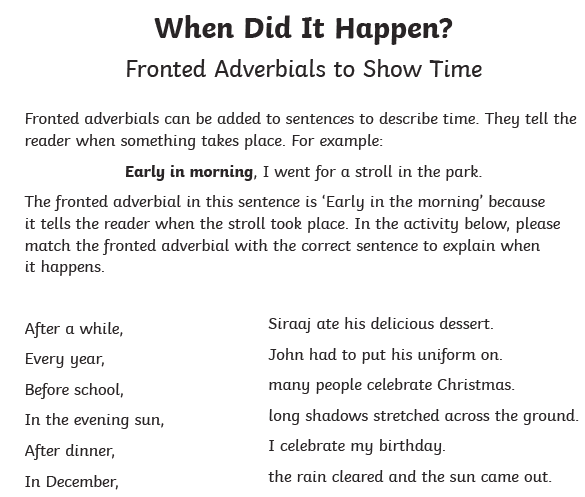 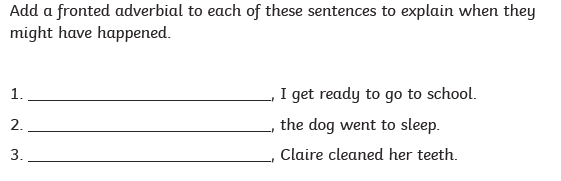 Extra Challenge (optional)Can you create your own sentences which begin with a fronted adverbial to show when?  Write them on the back of this piece of paper or use your own if you prefer.To be successful:Don’t forget to place a comma after the fronted adverbial (this could be a single word or a phrase).Remember capital letters and full stops.Handwriting should be clear, joined (make sure you form letters correctly).